6562imagerie1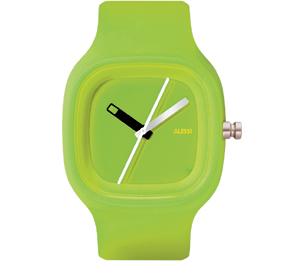 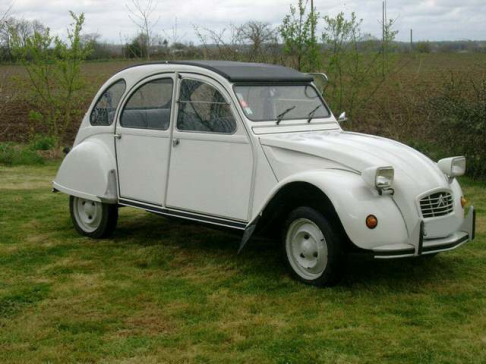 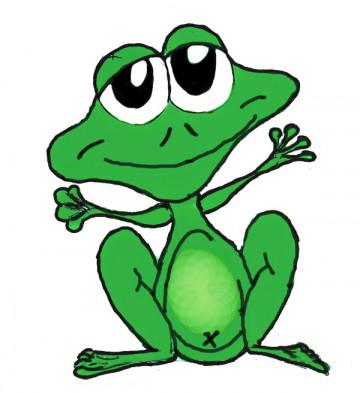 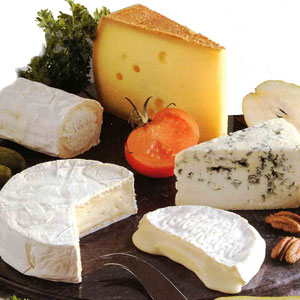 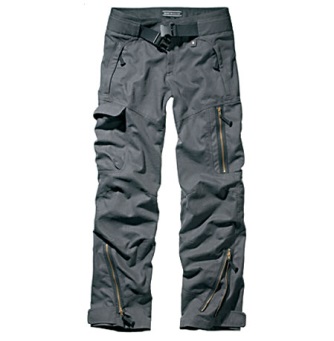 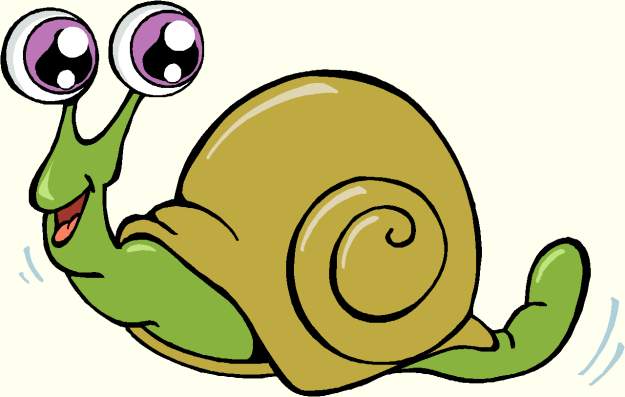 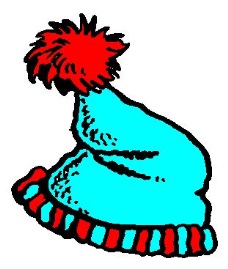 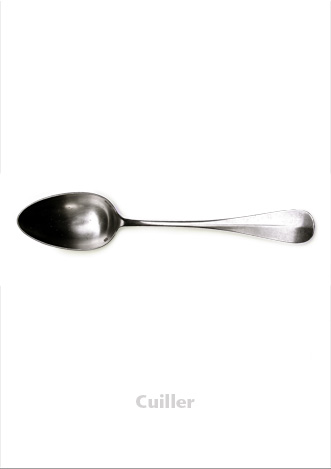 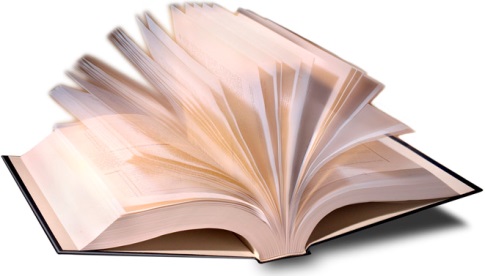 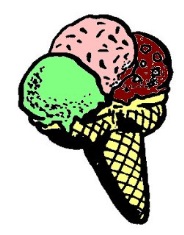 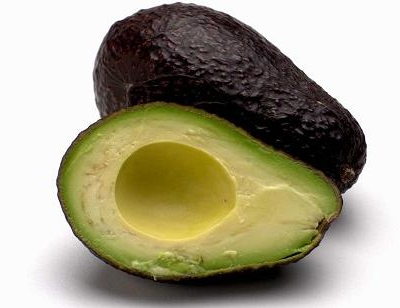 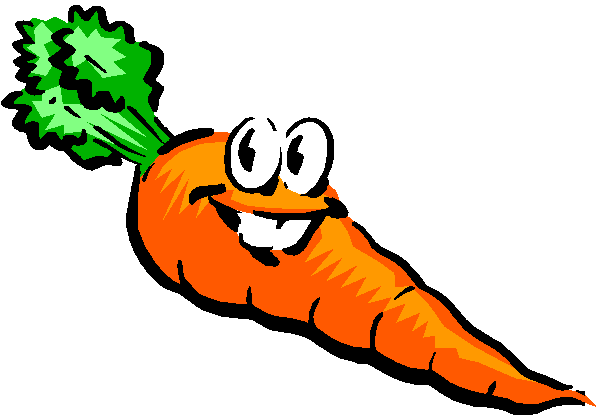 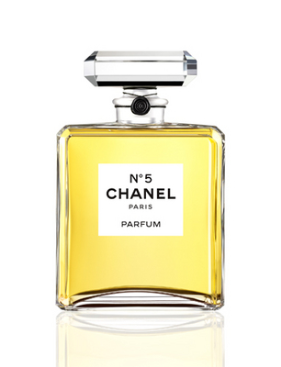 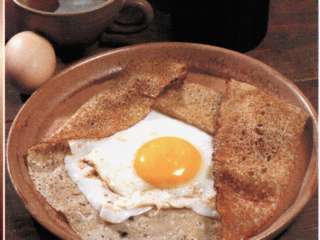 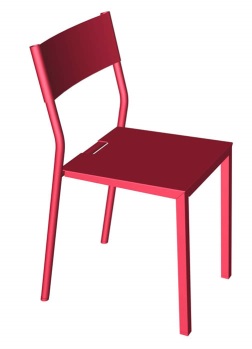 